АДМИНИСТРАЦИЯ 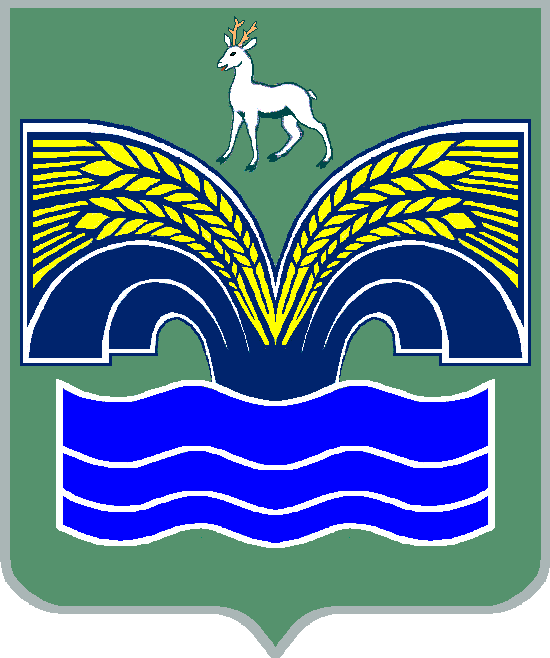 СЕЛЬСКОГО ПОСЕЛЕНИЯ КРАСНЫЙ ЯРМУНИЦИПАЛЬНОГО РАЙОНА КРАСНОЯРСКИЙ САМАРСКОЙ ОБЛАСТИПОСТАНОВЛЕНИЕот 15 декабря 2016 года № 404О внесении изменений в Постановление Администрации сельского поселения Красный Яр от 18.04.2016 № 89 «Об утверждении состава комиссии по контролю за соблюдением лицами, замещающими муниципальные должности в сельском поселении Красный Яр муниципального района Красноярский Самарской области, ограничений, запретов, исполнения обязанностей, установленных законодательством Российской Федерации о противодействии коррупции»Во исполнение пункта 4 Положения о комиссии по контролю за соблюдением лицами, замещающими муниципальные должности в сельском поселении Красный Яр муниципального района Красноярский Самарской области, ограничений, запретов, исполнения обязанностей, установленных законодательством Российской Федерации о противодействии коррупции, утвержденного решением Собрания представителей сельского поселения Красный Яр муниципального района Красноярский Самарской области от 14.04.2016 № 17, администрация сельского поселения Красный Яр муниципального района Красноярский Самарской области  и в связи с кадровыми изменениями ПОСТАНОВЛЯЕТ:1. внести изменения в  состав комиссии по контролю за соблюдением лицами, замещающими муниципальные должности в сельском поселении Красный Яр муниципального района Красноярский Самарской области, ограничений, запретов, исполнения обязанностей, установленных законодательством Российской Федерации о противодействии коррупции (согласно приложения 1)2. Опубликовать настоящее постановление в газете «Красноярский вестник» и разместить на официальном сайте администрации сельского поселения Красный Яр муниципального района Красноярский Самарской области сети интернет http://www.kryarposelenie.ru/.3. Настоящее решение вступает в силу со дня его подписания.Главасельского поселения Красный Ярмуниципального района Красноярский  Самарской области                                                             А.Г. БушовВедерников А.В. 2-20-81Утвержденпостановлением Администрации сельского поселения Красный Яр муниципального района КрасноярскийСамарской области от 18 апреля 2016 года № 89(с имениями от 15.12.2016 № 405)СОСТАВкомиссии по контролю за соблюдением лицами, замещающими муниципальные должности в сельском поселении Красный Яр муниципального района Красноярский Самарской области, ограничений, запретов, исполнения обязанностей, установленных законодательством Российской Федерации о противодействии коррупцииБушов Алексей ГеннадьевичГлава сельского поселения Красный Яр, председатель комиссии;Ерилов Алексей Сергеевич председатель Собрания представителей сельского поселения Красный Яр, заместитель председателя комиссии;Ведерников Андрей Владимировичглавный специалист администрации сельского поселения Красный Яр, секретарь комиссии;Серебряков Василий ВладимировичЗаместитель главы сельского поселения Красный Яр;Пейль Галина ЮрьевнаДиректор государственного бюджетного учреждения Самарской области «Центр социального обслуживания граждан пожилого возраста и инвалидов муниципального района Красноярский Самарской области»